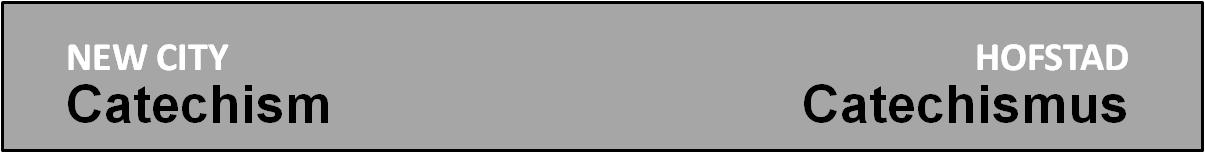 Vraag 61
programma:- intro- verwerking- gebed
NB  Op 19 maart hield ds. Jasper Klapwijk in een ‘groene kerkdienst’ een preek over Psalm 8 onder het thema: Hoe groen ben jij. Deze preek is evt. terug te luisteren via  de website www.ichthuskerkdenhaag.nl .

1.Intro 
Bekijk samen het filmpje over Midway Island: https://vimeo.com/25563376 (of een van de andere filmpjes die je op die site vindt). Wat doet dit filmpje jou?2. Verwerkinga. Bespreking van de kerkdienst
Bespreek samen de kerkdienst van zondag 19 maart. Aan de hand van de volgende vragen:
	 - wat raakte je? (noem 1 of 2 dingen)
	- wat ga je daarmee doen? (zijn er ook concrete veranderingen te benoemen?)b. Bijbelstudie Psalm 104Lees samen Psalm 104
- Je kunt in de Psalm 4 gedeeltes onderscheiden: 
	1) vers 1-9: God schept in zijn glorie het ‘huis van de wereld’
	2) vers 10-23: de inrichting van dat huis
	3) vers 24-30: lofprijzing
	4) vers 31-35: blik naar de toekomst
Lees nu achtereenvolgens deze 4 gedeelten nog een keer, steeds gevolgd door een paar minuten stilte om erover te mediteren, en een korte bespreking van wat je tijdens die korte meditatie opviel.
- Bespreek de volgende vragen:
* Wat zegt het dat de psalm begint en eindigt met ‘Prijst de HEEER, mijn ziel’? 
* Deze dichter leefde in een tijd dat vee nuttig was en roofdieren bedreigend, akkerland was goed land en de rest was wildernis. 
Wat valt tegen die achtergrond op als je deze psalm leest?
* Zet deze psalm je aan tot inzet voor duurzaamheid? Zo ja, hoe?
 
c. Bijbelse noties voor duurzaamheid en omgaan met de schepping
Er zijn verschillende Bijbelse thema’s of noties die iets zeggen over hoe je met Gods schepping omgaat:
1) behoefte
	Tevredenheid is een duidelijkeBijbelse deugd. Genoeg moet genoeg zijn. (1 Tim. 6:8)
2) behoud
	God vroeg de mens niet alleen de wereld te bewerken, maar ook erover te waken en die te 	beschermen (Gen 2: 15)
3) cultuurmandaat
	God heeft ons als onderkoning de taak gegeven deze schepping te beheren en te ontwikkelen 	(Gen 1: 26-28; Gen 2: 15)
4) genieten
	God schiep een prachtige wereld (Gen 2:8-14), en genieten en feestvieren waren vaste 	onderdelen van het leven van Gods volk.
5) kennis verzamelen
	Adam moest de dieren namen geven (Gen. 2: 19v) en leren kennen. Wijsheid estaat ook uit 	kennis van de natuur (1 Kon.5: 12-13)
6) rentmeesterschap
	Namens je Heer beheer je de aarde (Gen 1: 26) en de mogelijkheden die Hij je gegeven heeft 	(bijv. de gelijkenis van de talenten; Mat.25). Je bent Hem verantwoording schuldig.
7) vreemdelingschap
	We zijn als Abraham op weg naar een betere wereld. We zijn wel in de wereld, maar niet van 	de wereld. 
8) zorg voor de naaste
	We worden opgeroepen de naaste lief te hebben en bewogen zijn met zijn lot
Laat iedereen de notie uitkiezen die hem of haar het meest aanspreekt. Bespreek vervolgende de strke en zwakke kanten van elke notie.

d. Wat doe jij aan duurzaamheid
Laat iedereen iets (een concreet voorbeeld) vertellen van de manier waarop hij/zij zich inzet voor duurzaamheid. Gevolgd door een korte bespreking.
Zijn er dingen die je anders wilt gaan doen? Benoem die, en spreek af elkaar de volgende keer te vertellen of dat gelukt is.
3. Gebed
- Luister samen nog een keer naar:
	Creation Calls https://www.youtube.com/watch?v=Xo0WmngEmnM  of
	Indiescribable  https://www.youtube.com/watch?v=sM5YReFSm0I
- Wees een tijdje stil en bedenk iets in Gods schepping waar je van de onder de indruk bent. Maak daarna een rondje waarbij ieder dat onder woorden brengt in een zin die begint met “God ik loof u omdat……”
- Denk een tijdje na over de vraag op welke manier jij bijdraagt aan de beschadiging van de schepping. Inventariseer dat, en vraag daarna samen om vergeving. 